Deskorolki - świetna zabawa na świeżym powietrzu!Jeśli chcesz pozytywnie spędzić wiosenny dzień, to deskorolki na pewno spełnią oczekiwania twoje oraz znajomych. Dobierz stylowy model, który będzie pasować do twojego charakteru.Zastanawiasz się, w jaki sposób możesz spędzić wiosenny czas na świeżym powietrzu? Poszukujesz nowej aktywności fizycznej? W takim razie deskorolki z pewnością przypadną Ci do gustu! Nie znają ograniczeń wiekowych, ponieważ u dorosłych wywoła optymistyczny uśmiech na twarzy. Sprawdźmy, który model przypadnie Ci do gustu.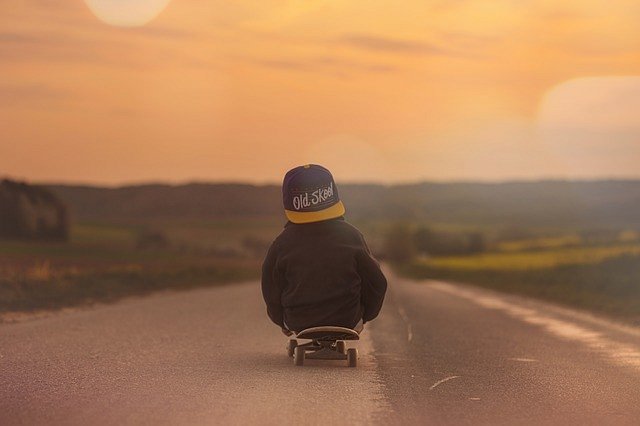 Popularne i lubianeWiosna to czas, kiedy częściej wychodzimy na zewnątrz i chcemy cieszyć się słoneczną i przyjemną pogodą. Nic w tym dziwnego! Dzień staje się dłuższy, a my budzimy się z długiego snu zimowego. Warto znaleźć sobie również nowe, rozwijające zainteresowanie, które pomoże nam także zadbać o aktywność fizyczną. Te wszystkie funkcje posiadają deskorolki, które już kolejny sezon nie wychodzą z mody. Pokochali je nie tylko najmłodsi, ale również osoby dorosłe, które zafundowały sobie radosny powrót do dzieciństwa.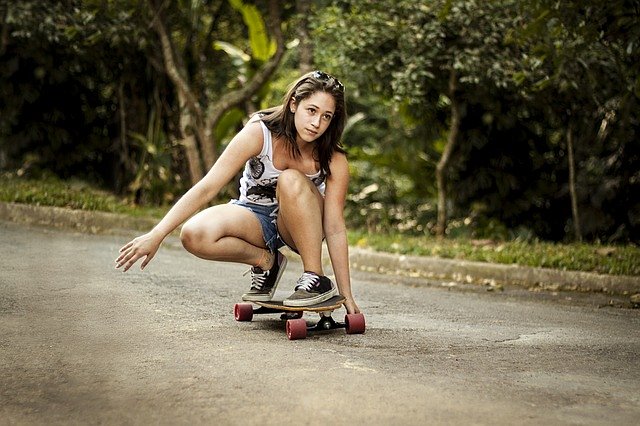 Deskorolki wracają do mody!Szeroki wybór deskorolek można znaleźć w sklepie internetowym ABA Sport, który specjalizuje się w różnorodnych dyscyplinach i aktywnościach sportowych. Znajdziesz u nas także funkcjonalną odzież i niezbędne akcesoria dla sportowców. Chcemy propagować zdrowy tryb życia, który z pewnością pozytywnie wpłynie na twoje codzienne funkcjonowanie. 